Hello, Class of 2028!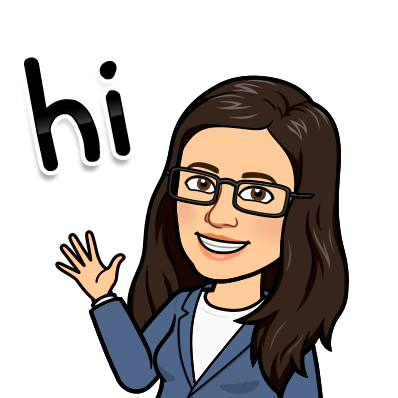 Your 8th grade counselor is   Mrs. Gambill.Her office is in the counselors’ complex on D hall by the cafeteria.School counselors can help you with:Your conversations with Mrs. Gambill are CONFIDENTIAL unless:Someone is hurting you.You want to hurt someone.You want to hurt yourself.